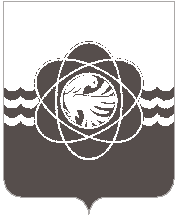 70 сессии третьего созываот 30.12.2013 № 858Об установлении компенсационных выплат на питание обучающихся муниципальных бюджетныхобщеобразовательных организацийна 2014 год            Рассмотрев информацию Администрации муниципального образования «город Десногорск» Смоленской области   от 03.12.2013 №2370, учитывая рекомендации постоянной депутатской комиссии планово-бюджетной, налогам и финансам, Десногорский городской СоветРЕШИЛ:Установить компенсационные выплаты на питание обучающихся муниципальных общеобразовательных организаций на 2014 год в следующих размерах:- завтрак – 29-36 рублей в день на 1 обучающегося;- обед – 49-30 рублей в день на 1 обучающегося. 2. Установить, что источником финансирования компенсационных выплат на питание обучающихся муниципальных общеобразовательных организаций на 2014 год является местный бюджет.3.  Контроль за исполнением    настоящего    решения    возложить    на Администрацию муниципального образования «город Десногорск» Смоленской области и постоянную депутатскую комиссию планово-бюджетную, налогам и финансам.4. Настоящее решение вступает в силу с 1 января 2014 года.5. Настоящее решение опубликовать в газете «Десна».Глава муниципального образования«город Десногорск» Смоленской области		  		    В.Н.Блохин